Publicado en Barcelona el 31/05/2023 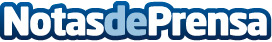 Gracias a las ayudas del Kit digital, Mecánica Curiel renueva su página webLa empresa, especializada en mecanizados de precisión, estrena nueva página web y renueva su apariencia, implementando las ayudas recibidas de los Next GenerationDatos de contacto:Carlos937685249Nota de prensa publicada en: https://www.notasdeprensa.es/gracias-a-las-ayudas-del-kit-digital-mecanica_1 Categorias: Cataluña Servicios Técnicos Construcción y Materiales Digital http://www.notasdeprensa.es